MeghívóTisztelettel meghívunk minden kedves érdeklődőt a Pécsi Tudományegyetem Szentágothai János Kutatóközpont szervezésébenProf. Dr. Srećko Gajović
(University of Zagreb School of Medicine, Croatian Institute for Brain Research)Croatian Medical Journal and GlowLab – two platforms to promote innovative biomedical researchcímű előadására2016. november 15-én 13.00 órai kezdettel a B001-es előadóterembe.(7624 Pécs, Ifjúság útja 20.)Minden érdeklődőt szeretettel várunk!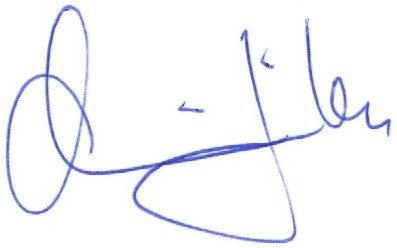 Dr. Kovács L. Gáboregyetemi tanárPTE SZKK elnökCroatian Medical Journal and GlowLab – two platforms to promote innovative biomedical researchSrećko GajovićUniversity of Zagreb School of Medicine, Croatian Institute for Brain ResearchSrećko Gajović is Professor of Histology and Embryology at University of Zagreb School of Medicine, and Head of the same Department. He was a coordinator of FP7 REGPOT project GlowBrain dedicated to unlock the research potential of Croatian Institute for Brain Research through in vivo imaging of the mouse brain. One of the results of the project is GlowLab, a new preclinical imaging platform consisting of 7T Bruker Biospec magnetic resonance imager for laboratory animals and in vivo optical imager IVIS Spectrum. Srecko Gajović is Editor-in-Chief of Croatian Medical Journal, best general medical scientific journal in this part of Europe, and ex-Chair of European COST Domain Committee for Biomedicine and Molecular Biosciences. He was born in Zagreb, Croatia, where he completed his studies of medicine and get a PhD at University of Zagreb. His postdoctoral positions were at Max Planck Institute for Biophysical Chemistry in Göttingen, Germany, and at Institute for Genetic Engineering and Biotechnology in Trieste, Italy. In his current work he tries to understand the role of innate immunity in brain repair after stroke, and to develop tissue engineering strategies by combining stem cells and biomaterials for the brain repair.The talk would be divided in two parts. In the first he would present Croatian Medical Journal, diamond (i.e. no fees) open access journal with IF 1.483, where full texts of the published articles are available in PubMed Central. In the second part he would present GlowLab, a preclinical in vivo imaging platform, and his research on imaging neuroinflammation and repair after ischemic brain lesion in the mouse.